December 17, 2010M-2009-2093218TO ALL PARTIES:Petition of West Penn Power Company d/b/a Allegheny Power for Approval of its Energy Efficiency and Conservation Plan, Approval of Recovery of Costs through a Reconcilable Adjustment Clause and Approval of Matters Relating to the Energy Efficiency and Conservation Plan.TO WHOM IT MAY CONCERN:Enclosed is a copy of the Recommended Decision of Administrative Law Judges Dennis J. Buckley and Elizabeth H. Barnes.If you do not agree with any part of this decision, you may send written comments (called Exceptions) to the Commission.  An original and nine (9) copies of your signed Exceptions to the decision, if any, MUST BE FILED NO LATER THAN January 5, 2011 by 4:30 P.M, WITH THE SECRETARY OF THE COMMISSION, 2ND FLOOR, KEYSTONE BUILDING, 400 NORTH STREET, HARRISBURG, PA; OR, MAILED TO P.O. BOX 3265, HARRISBURG, PA  17105-3265; OR, DOCUMENTS MAY BE E-FILED ACCORDING TO THE E-FILING PROCEDURES.IN ADDITION, BY THE SAME DATE AND TIME INDICATED ABOVE, A COPY OF EXCEPTIONS MUST BE IN THE HANDS OF THE OFFICE OF SPECIAL ASSISTANTS, 3rd FLOOR, KEYSTONE BUILDING, 400 NORTH STREET, HARRISBURG, PA; AND, A COPY IN THE HANDS OF EACH PARTY OF RECORD.  52 Pa. Code §1.56(b) cannot be used to extend the prescribed period for the filing of exceptions.  Parties are also requested to provide the Commission's Office of Special Assistants with a copy of Exceptions on CD-ROM or DVD, in Microsoft Word 2007 format.  If Word 2007 is not available, any Microsoft Office compatible format is acceptable including PDF.It is your responsibility to serve all the parties with your Exceptions and failure to do so may render your filing unacceptable.  A certificate of service shall be attached to the filed Exceptions. Exceptions shall obey 52 Pa. Code 5.533 and 5.535, particularly the 40-page limit for Exceptions.  Exceptions should be clearly labeled as "EXCEPTIONS OF (name of party) - (protestant, complainant, staff, etc.)".   Any reference to specific sections of the Administrative Law Judge's Recommended Decision shall include the page number(s) of the cited section of the decision.Replies to Exceptions WILL NOT be accepted for filing and WILL NOT be entertained by the Commission. 						Very truly yours,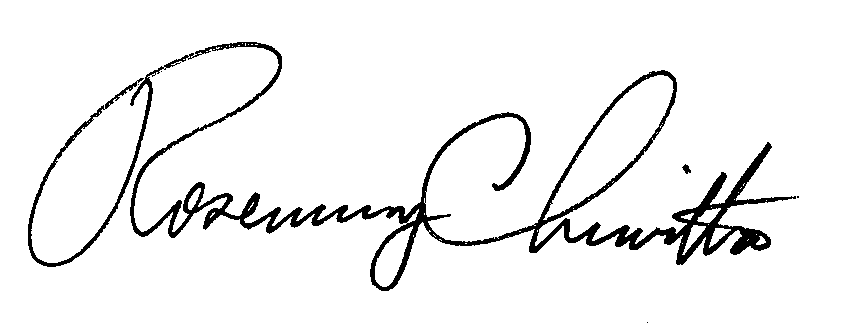 Encls.Certified Mail						Rosemary ChiavettaReceipt Requested					Secretary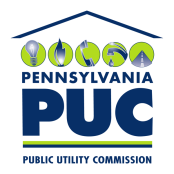  PUBLIC UTILITY COMMISSIONP.O. IN REPLY PLEASE REFER TO OUR FILE